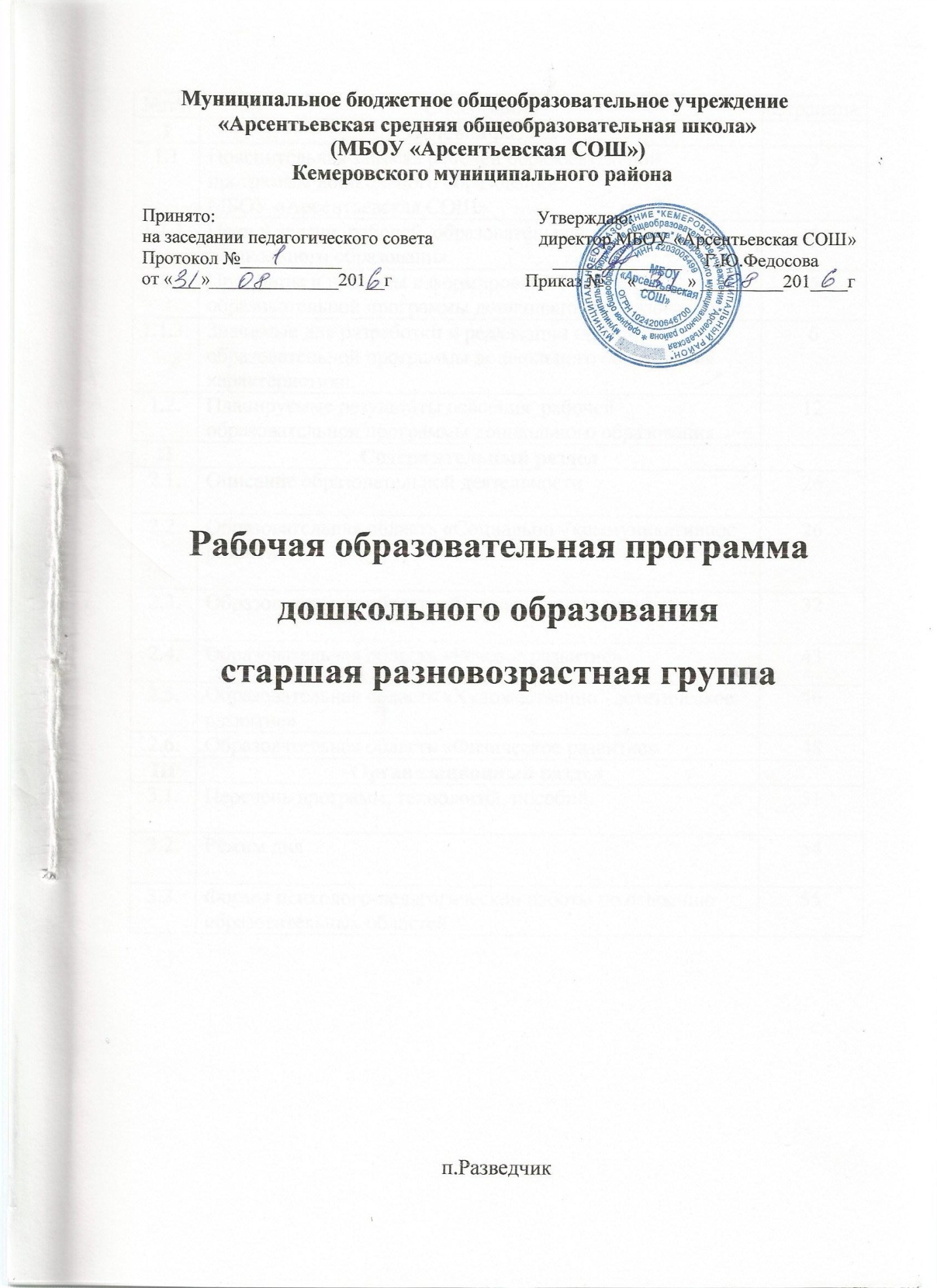 ЦЕЛЕВОЙ РАЗДЕЛ1.1. Пояснительная запискаРабочая программа разновозрастной группы обеспечивает разностороннее развитие детей в возрасте 3ппе-8 лет с учетом их возрастных и индивидуальных особенностей. Настоящая рабочая программа разработана для старшей разновозрастной группы муниципального бюджетного дошкольного образовательного учреждения «Арсентьевская средняя общеобразовательная школа» (МБОУ «Арсентьевская СОШ»  в соответствии с Федеральным государственным образовательным стандартом дошкольного образования (ФГОС ДО).Учтены концептуальные положения используемой в дошкольных группах примерной основной образовательной программы дошкольного образования «От рождения до школы» под ред. Н.Е.Вераксы, Т.С.Комаровой, М.А. Васильевой.     Специфика организации деятельности группы общеобразовательной направленности для детей  3-8 лет определяется особенностями развития детей данной категории  и основными принципами построения психолого-педагогической работы.Программа реализуется в течение всего времени пребывания детей в дошкольных группах МБОУ «Арсентьевская СОШ»                                Программа может корректироваться в связи с изменениями:нормативно-правовой базы МБОУ «Арсентьевская СОШ»образовательного запроса родителейвидовой структуры групп.                                                                                      МБОУ «Арсентьевская СОШ» создает условия для реализации гарантированного гражданам Российской Федерации права на получение общедоступного и бесплатного дошкольного образования. Цели и задачиЦель и задачи деятельности дошкольных групп по реализации рабочей образовательной программы определяются ФГОС дошкольного образования, Уставом МБОУ «Арсентьевская СОШ», примерной основной образовательной программой дошкольного образования «От рождения до школы» под ред. Н.Е.Вераксы, Т.С.Комаровой, М.А. Васильевой, с учетом регионального компонента, на основе анализа результатов предшествующей педагогической деятельности, потребностей детей и родителей, социума, в котором находится дошкольное образовательное учреждение. Цель реализации рабочей образовательной программы  дошкольного  образования в соответствии с ФГОС дошкольного образования: развитие личности детей дошкольного возраста в различных видах общения и деятельности с учетом их возрастных, индивидуальных психологических и физиологических особенностей.Программа направлена на:создание условий развития ребенка, открывающих возможности для его позитивной социализации, его личностного развития, развития инициативы и творческих способностей на основе сотрудничества со взрослыми и сверстниками и соответствующим возрасту видам деятельности;на создание развивающей образовательной среды, которая представляет собой систему условий социализации и индивидуализации детей;обеспечение безопасности жизнедеятельности дошкольника.Достижение поставленной цели предусматривает решение следующих задач:охрана жизни и укрепления физического и психического здоровья детей;обеспечение преемственности целей, задач и содержания образования, реализуемых в рамках образовательных программ различных уровней;максимальное использование разнообразных видов детской деятельности их интеграция в целях повышения эффективности образовательного процесса;   обеспечение развития ребенка в процессе воспитания и обучения;                                    координация подходов к воспитанию детей в условиях ДОУ и семьи;  развитие готовности к обучению в школе, формирование компетентностей, обеспечивающих благоприятную адаптацию и успешное вхождение в новую социальную ситуацию.обеспечение психолого-педагогической поддержки семьи и повышения компетентности родителей (законных представителей) в вопросах развития и образования, охраны и укрепления здоровья детей.Принципы и подходы в организации образовательного процессаПрограмма построена на следующих принципах:построение образовательной деятельности на основе индивидуальных особенностей каждого ребенка, при котором сам ребенок становится активным в выборе содержания своего образования, становится субъектом образования.содействие и сотрудничество детей и взрослых, признание ребенка полноценным участником (субъектом) образовательных отношений.Соответствует критериям полноты, необходимости и достаточности (позволяет решать поставленные цели и задачи на необходимом и достаточном материале, максимально приближаясь  к разумному «минимуму»).Обеспечивает единство воспитательных, обучающих и развивающих целей и задач процесса образования детей дошкольного возраста, в ходе реализации которых формируются такие знания, умения и навыки, которые имеют непосредственное отношение к развитию дошкольников.Строится с учетом принципа интеграции образовательных областей:-социально-коммуникативное развитие;-познавательное развитие;-речевое развитие;-художественно-эстетическое развитие;-физическое развитие.В соответствии с возрастными возможностями и особенностями воспитанников, спецификой и возможностями образовательных областей.Основывается на комплексно-тематическом принципе построения образовательного процесса.Предусматривает решение программных образовательных задач в совместной деятельности взрослого и детей и самостоятельной деятельности не только в рамках непосредственно образовательной деятельности, но и при проведении режимных моментов в соответствии со спецификой дошкольного образования.Принципа интеграции образовательных областей в соответствии с возрастными возможностями и особенностями детей, а также спецификой образовательных областей.Возрастные и индивидуальные характеристикиособенностей развития воспитанниковВ старшей разновозрастной  группе 28 воспитанников, которые распределены по двум   группам  по возрастному принципу и в соответствии с санитарными правилами и нормами.\Распределение детей по группамСредний возраст является очень важным этапом в жизни ребенка. Это период интенсивного развития и роста детского организма. На данном этапе существенно меняется характер ребенка, активно совершенствуются познавательные и коммуникативные способности. Существуют специфические возрастные особенности детей 3–4 лет по ФГОС, которые просто необходимо знать родителям, чтобы развитие и воспитание дошкольника было гармоничным. А это значит, что малыш по мере взросления всегда найдет общий язык со своими сверстниками. Физические возможности ребенка значительно возрастают: улучшается координация, движения становятся все более уверенными. При этом сохраняется постоянная необходимость движения. Активно развивается моторика, в целом средний дошкольник становится более ловким и быстрым по сравнению с младшими. Нужно отметить, что возрастные особенности детей 4–5 лет таковы, что физическую нагрузку нужно дозировать, чтобы она не была чрезмерной. Это связано с тем, что мышцы в данный период растут хоть и быстро, но неравномерно, поэтому ребенок быстро устает. Следовательно, малышам необходимо давать время для отдыха. Что касается темпов физического развития, то с 4 до 6 лет они существенно не меняются. В среднем ребенок подрастает за год на 5–7 см и набирает 1,5–2 кг веса. Происходят рост и развитие всех органов и систем детского организма. У ребенка в возрасте 4–5 лет быстро развиваются различные психические процессы: память, внимание, восприятие и другие. Важной особенностью является то, что они становятся более осознанными, произвольными: развиваются волевые качества, которые в дальнейшем обязательно пригодятся. 5 вещей, из-за которых вы не должны испытывать чувства стыда. Типом мышления, характерным для ребенка сейчас, является наглядно-образное. Это значит, что в основном действия детей носят практический, опытный характер. Для них очень важна наглядность. Однако по мере взросления мышление становится обобщенным и к старшему дошкольному возрасту постепенно переходит в словесно-логическое. Значительно увеличивается объем памяти: он уже способен запомнить небольшое стихотворение или поручение взрослого. Повышаются произвольность и устойчивость внимания: дошкольники могут в течение непродолжительного времени (15–20 минут) сосредоточенно заниматься каким-либо видом деятельности.Игровая деятельность по-прежнему остается основной для малыша, однако она существенно усложняется по сравнению с ранним возрастом. Число детей, участвующих в общении, возрастает. Появляются тематические ролевые игры.Творческие способности: Средние дошкольники с удовольствием осваивают различные виды творческой деятельности. Ребенку нравится заниматься сюжетной лепкой, аппликацией. Одной из основных становится изобразительная деятельность.Развитие речи: В течение среднего дошкольного периода происходит активное развитие речевых способностей. Значительно улучшается звукопроизношение, активно растет словарный запас, достигая примерно двух тысяч слов и больше. Речевые возрастные особенности детей 4–5 лет позволяют более четко выражать свои мысли и полноценно общаться с ровесниками. Ребенок уже способен охарактеризовать тот или иной объект, описать свои эмоции, пересказать небольшой художественный текст, ответить на вопросы взрослого. На данном этапе развития дети овладевают грамматическим строем языка: понимают и правильно используют предлоги, учатся строить сложные предложения и так далее. Развивается связная речь.Старший возраст — важнейший период в развитии дошкольника. Именно в это время происходит переход к новым отношениям с взрослыми, сверстниками, с предметным миром.Дети шестого года жизни уже могут распределять роли до начала игры и строить свое поведение, придерживаясь роли. Игровое взаимодействие сопровождается речью, соответствующей и по содержанию, и интонационно взятой роли. Дети начинают осваивать социальные отношения и понимать подчиненность позиций в различных видах деятельности взрослых, одни роли становятся для них более привлекательными, чем другие. В этом возрасте наиболее активное рисование. В течении года дети способны создать до двух тысяч рисунков. Рисунки могут быть самыми разными по содержанию: это и жизненные впечатления детей, и воображаемые ситуации, и иллюстрации к фильмам и книгам. Изображение человека становится более детализированным и пропорциональным. По рисунку можно судить  о половой принадлежности и эмоциональном состоянии изображенного человека.Конструирование характеризуется умением анализировать условия, в которых протекает эта деятельность. Могут заменить детали постройки в зависимости от имеющегося материала. Овладевают обобщенным способом обследования образца. Конструктивная деятельность может осуществляться на основе схемы, по замыслу и по условиям. Появляется  конструирование в ходе совместной деятельности.Продолжает совершенствоваться восприятие цвета, формы и величины, строение предметов. Они называют не только основные цвета и их оттенки, но и промежуточные  цветовые оттенки; форму прямоугольников, овалов, треугольников.В старшем дошкольном возрасте продолжает развиваться образное мышление. Дети способны не только решать задачу  в наглядном плане, но и совершить преобразования объекта, указать, в какой последовательности объекты вступят во взаимодействие. Продолжают совершенствоваться общение, что является основой словесно - логического мышления. Дети группируют объекты по признакам, которые могут изменяться, однако начинают формироваться операции логического сложения и умножение классов. Старшие дошкольники при группировке объектов могу учитывать два признака: цвет и форму (материал) и т. д. Дети старшего дошкольного возраста способны рассуждать и давать адекватные причинные объяснения. Воображение будет активно развиваться лишь при условии и проведения специальной работы по его активизации.Продолжает совершенствоваться речь, в том числе её звуковая сторона. Дети могут правильно воспроизводить шипящие, свистящие и сонорные звуки. Развиваются фонематический слух, интонационная выразительность речи при чтении стихов сюжетно – ролевой игре и в повседневной жизни. Совершенствуется грамматический строй речи. Дети используют практически все части речи. Активно занимаются словотворчеством. Активно используются синонимы и антонимы.   Развивается связная речь. Дети могут пересказывать, рассказывать по картинке, передовая не только главное, но и детали. Достижения этого возраста характеризуется распределением ролей в игровой деятельности; структурирование игрового пространства; дальнейшим развитием изобразительной деятельности, отличающейся высокой продуктивностью; применение конструировании обобщенного способа обследования образца; усвоением обобщенных способов изображение предметов одинаковой формы. Восприятие в этом возрасте  характеризуется анализам сложных форм объектов; развитие мышления сопровождается усвоением мыслительных средств; развиваются умение обобщать, причинное мышление, воображение, произвольное внимание, речь, образ Я.В подготовительной к школе группе  дети начинают осваивать в сюжетно-ролевых играх сложные взаимодействия людей, отражающие характерные значимые жизненные ситуации. Игровые действия становятся более сложными, обретают смысл, который не всегда открывается взрослому. Игровое пространство усложняется. В нем может быть несколько центров, каждый из которых поддерживает свою сюжетную линию. При этом дети способны отслеживать поведение партнёров по всему игровому пространству и менять своё поведение в зависимости от места в нём.Образы из окружающей жизни и литературных произведений, передаваемые детьми в изобразительной деятельности, становятся сложнее. Рисунки приобретают более детализированный характер, обогащается их цветовая гамма. Более явными становятся различия между рисунками девочек и мальчиков. При правильном педагогическом подходе у дошкольников формируются художественно-творческие способности к изобразительной деятельности.Дети в значительной степени осваивают конструирование из строительного материала. Они способны выполнять различные по степени сложности постройки как по собственному замыслу, так и по условиям. Дети могут освоить сложные формы сложения из листа бумаги и придумывать собственные. Данный вид деятельности важен для углубления пространственных представлений.Усложняется конструирование из природного материала. Детям доступны целостные композиции по предварительному замыслу.У детей продолжает развиваться восприятие, однако они не всегда могут одновременно учитывать несколько различных признаков.Развивается образное мышление, но воспроизведение метрических отношений затруднено.Продолжают развиваться навыки обобщения и рассуждения, но они в значительной степени ограничиваются наглядными признаками ситуации.Продолжает развиваться воображение, но часто можно наблюдать снижение развития воображения в этом возрасте в сравнении со старшей группой. Это можно объяснить различными влияниями, в том числе и СМИ, приводящими к стереотипности образов.Продолжает развиваться внимание, оно становится произвольным. В некоторых видах деятельности время произвольного внимания достигает 30 минут.Продолжает развиваться речь, её звуковая сторона, грамматический строй, лексика. Развивается связная речь. В высказываниях  детей отражаются как расширяющийся словарь, так и характер обобщений, формирующихся в этом возрасте. Дети активно употребляют обобщающие существительные, синонимы, антонимы, прилагательные и т.д. У детей развиваются диалогическая и некоторые формы монологической речи. В этом году у детей группы завершается дошкольный возраст. Основные достижения связаны с освоением мира вещей как предметов человеческой культуры, с освоением форм позитивного общения с людьми, с развитием половой идентификации, с формированием позиции школьника. К концу дошкольного возраста дети должны обладать высоким уровнем познавательного и личностного развития, что позволит им в дальнейшем успешно учиться в школе.Планируемые результаты освоения программыКачества и показатели:«Физически развитый, овладевший основными культурно-гигиеническими навыками»Антропометрические показатели (рост, вес) в норме;владеет в соответствии с возрастом основными движениями; проявляет интерес к участию в подвижных играх и физических      упражнениях;выражает желание участвовать в играх с элементами соревнования, в  играх-  эстафетах;пользуется физкультурным оборудованием вне занятий (в свободное время);умеет самостоятельно выполнять доступные гигиенические процедуры;придерживается элементарных правил поведения во время еды, умывания;имеет элементарные представления о ценности здоровья, пользе закаливания, необходимости соблюдения правил гигиены в повседневной жизни;знает о пользе утренней зарядки, физических упражнений; имеет элементарные представления о здоровом образе жизни, о зависимости здоровья от правильного питанияначинает проявлять умение заботиться о своем здоровье.Любознательный, активныйИнтересуется новым, неизвестным в окружающем мире (мире предметов и вещей, мире отношений и своем внутреннем мире);задает вопросы взрослому, в случаях затруднений обращается за помощью к взрослому;любит экспериментировать;способен самостоятельно действовать (в повседневной жизни, в различных видах детской деятельности);принимает живое, заинтересованное участие в образовательном процессе.Эмоционально отзывчивыйЭмоционально тонко чувствует переживания близких взрослых, детей, персонажей сказок и историй, мультфильмов и художественных фильмов, кукольных спектаклей;проявляет эмоциональное отношение к литературным произведениям, выражает свое отношение к конкретному поступку литературного персонажа;понимает скрытые мотивы поведения героев произведения;проявляет чуткость к художественному слову, чувствует ритм и мелодику поэтического текста;проявляет эстетические чувства, эмоции, эстетический вкус, эстетическое восприятие, интерес к искусству.Овладевший средствами общения и способами взаимодействия со взрослыми и сверстникамиРаспределяет роли до начала игры и строит свое поведение, придерживаясь роли;игровое взаимодействие сопровождает речью, соответствующей и по содержанию, и интонационно взятой роли;речь становится главным средством общения. Речь, сопровождающая реальные отношения детей, отличается от ролевой речи;может сочинять оригинальные и последовательно разворачивающиеся истории и рассказывать их сверстникам и взрослым;использует все части речи, активно занимается словотворчеством, использует синонимы и антонимы;умеет делиться с педагогом и другими детьми разнообразными впечатлениями, ссылается на источник полученной информации (телепередача, рассказ близкого человека, посещение выставки, детского спектакля и т.д.);проявляет умение поддерживать беседу, высказывает свою точку зрения, согласие или несогласие с ответом товарища;способен изменять стиль общения со взрослым или сверстником, в зависимости от ситуации.Способный управлять своим поведением и планировать свои действияна основе первичных ценностных представлений, соблюдающий элементарные общепринятые нормы и правила поведенияпроявляет умение работать коллективно, договариваться со сверстниками о том, кто какую часть работы будет выполнять;если при распределении ролей в игре возникают конфликты, связанные с субординацией ролевого поведения, решает спорные вопросы и улаживает конфликты с помощью речи: убеждает, доказывает, объясняет;понимает, что надо заботиться о младших, помогать им, защищать тех, кто слабее;может сам или с небольшой помощью взрослого оценивать свои поступки и поступки сверстников;соблюдает элементарные общепринятые нормы поведения в детском саду, на улице;в повседневной жизни сам, без напоминания со стороны взрослого, пользуется «вежливыми» словами;способен планировать свои действия, направленные на достижение конкретной цели;соблюдает правила поведения на улице (дорожные правила), вобщественных местах (транспорте, магазине, поликлинике, театре и др.);способен решать интеллектуальные и личностные задачи (проблемы), адекватные возрасту;владеет элементарными навыками самообслуживания;ориентируется в окружающем пространстве, понимает смыслпространственных отношений (вверху – внизу, впереди – сзади, слева – справа, между, рядом с, около и пр.);умеет устанавливать последовательность различных событий: чтобыло раньше (сначала), что позже (потом), определять, какой день сегодня, какой был вчера, какой будет завтра;способен конструировать по собственному замыслу;способен использовать простые схематичные изображения длярешения несложных задач, строить по схеме, решать лабиринтные задачи;проявляет образное предвосхищение. На основе пространственногорасположения объектов может сказать, что произойдет в результате их взаимодействия;способен рассуждать и давать адекватные причинные объяснения, если анализируемые отношения не выходят за пределы его наглядного опыта;может самостоятельно придумать небольшую сказку на заданнуютему;умеет самостоятельно находить интересное для себя занятие;способен предложить собственный замысел и воплотить его в рисунке, постройке, рассказе.Имеющий первичные представления о себе, семье, обществе, государстве, мире и природеЗнает и называет свое имя и фамилию, имена и отчества родителей. Знает, где работают родители, как важен для общества их труд;знает семейные праздники. Имеет постоянные обязанности по дому;может рассказать о своем родном городе (поселке, селе), назвать улицу, на которой живет;знает, что Российская Федерация (Россия) – огромная многонациональная страна; что Москва– столица нашей Родины. Имеет представление о флаге, гербе, мелодии гимна;имеет представление о Российской армии, о годах войны, о Дне ПобедыОвладевший универсальными предпосылками учебной деятельности – умениями работать по правилу и по образцу, слушать взрослого и выполнять его инструкцииОвладевший необходимыми умениями и навыками в образовательной области «Физическое развитие». Сохранение и укрепление физического и психического здоровья детейлегко и быстро засыпает, с аппетитом ест;редко болеет острыми респираторно-вирусными инфекциями (1–2 раза в год).Воспитание культурно-гигиенических навыковумеет быстро, аккуратно одеваться и раздеваться, соблюдать порядок в своем шкафу;имеет навыки опрятности (замечает непорядок в одежде, устраняет его при небольшой помощи взрослых);сформированы элементарные навыки личной гигиены (самостоятельно чистит зубы, моет руки перед едой; при кашле и чихании закрывает рот и нос платком);владеет простейшими навыками поведения во время еды, пользуется вилкой, ножом.Формирование начальных представлений о здоровом образе жизниимеет начальные представления о составляющих (важных компонентах) здорового образа жизни (правильное питание, движение, сон) и факторах, разрушающих здоровье;знает о значении для здоровья человека ежедневной утренней гимнастики, закаливания организма, соблюдения режима дня;имеет представление о роли гигиены и режима дня для здоровья человека;имеет представление о правилах ухода за больным.Развитие физических качеств (скоростных, силовых, гибкости, выносливости и координации)может прыгать на мягкое покрытие (высота ), прыгать в обозначенное место с высоты , прыгать в длину с места (не менее ), с разбега (не менее ), в высоту с разбега (не менее ), прыгать через короткую и длинную скакалку;умеет лазать по гимнастической стенке (высота ) с изменением темпа;умеет метать предметы правой и левой рукой на расстояние 5–9 м, в вертикальную и горизонтальную цель с расстояния 3–4 м, сочетать замах с броском, бросать мяч вверх, о землю и ловить его одной рукой, отбивать мяч на месте не менее 10 раз, в ходьбе (расстояние ). Владеет школой мяча.Накопление и обогащение двигательного опыта (овладение основными движениями):умеет ходить и бегать легко, ритмично, сохраняя правильную осанку, направление и темп;выполняет упражнения на статическое и динамическое равновесие;умеет перестраиваться в колонну по трое, четверо; равняться, размыкаться в колонне, шеренге; выполнять повороты направо, налево, кругом;ходит на лыжах скользящим шагом на расстояние около ; ухаживает за лыжами;умеет кататься на самокате;умеет плавать (произвольно);участвует в спортивных играх и упражнениях, в играх с элементами соревнования, играх-эстафетах.Формирование потребности в двигательной активности и физическом совершенствованииучаствует в упражнениях с элементами спортивных игр: городки, бадминтон, футбол, хоккей;проявляет самостоятельность, творчество, выразительность и грациозность движений;умеет самостоятельно организовывать знакомые подвижные игры;проявляет интерес к разным видам спорта.Овладевший необходимыми умениями и навыками в образовательной области «Социально – коммуникативное развитие»Развитие игровой деятельностидоговаривается с партнерами, во что играть, кто кем будет в игре; подчиняется правилам игры;умеет разворачивать содержание игры в зависимости от количества играющих детей;в дидактических играх оценивает свои возможности и без обиды воспринимает проигрыш. Приобщение к элементарным социальным нормам и правиламобъясняет правила игры сверстникам;после просмотра спектакля может оценить игру актера (актеров), используемые средства художественной выразительности и элементы художественного оформления постановки;использует «вежливые» слова;имеет навык оценивания своих поступков.Формирование гендерной, семейной, гражданской принадлежности, патриотических чувствимеет представление о работе своих родителей;знает название своей Родины.Формирование осторожного и осмотрительного отношения к потенциально опасным для человека и окружающего мира природы ситуациям: соблюдает элементарные правила организованного поведения в детском саду.Передача детям знаний о правилах безопасности дорожного движения в качестве пешехода и пассажира транспортного средствапонимает значения сигналов светофора. Узнает и называет дорожные знаки «Пешеходный переход», «Дети», «Остановка общественного транспорта», «Подземный пешеходный переход», «Пункт медицинской помощи»;различает и называет специальные виды транспорта («Скорая помощь», «Пожарная», «Милиция»), объясняет их назначение;соблюдает элементарные правила поведения на улице и в транспорте, элементарные правила дорожного движения;различает проезжую часть, тротуар, подземный пешеходный переход, пешеходный переход «Зебра».Приобщение к правилам безопасного для человека и окружающего мира природы поведения: знает и соблюдает элементарные правила поведения в природе (способы безопасного взаимодействия с растениями и животными, бережного отношения к окружающей природе).Развитие трудовой деятельностисоблюдает последовательность в одевании и раздевании, складывает и убирает одежду, приводит ее в порядок, сушит мокрые вещи, ухаживает за обувью;самостоятельно чистит зубы, умывается по мере необходимости;самостоятельно выполняет обязанности дежурного по столовой, правильно сервирует стол, выполняет поручения по уходу за животными и растениями в уголке природы.Воспитание ценностного отношения к собственному труду, труду других людей и его результатамдоводит начатое дело до конца, поддерживает порядок в группе и на участке детского сада;может оценить результат своей работы;испытывает удовольствие в процессе выполнения интересной для него и полезной для других деятельности.Формирование первичных представлений о труде взрослых, его роли в обществе и жизни каждого человекавладеет знаниями о разных профессиях, в том числе творческих: художников, писателей, композиторов;имеет представление о значимости труда взрослых, испытывает чувство благодарности к людям за их труд;бережно относится к тому, что сделано руками человека.Овладевший необходимыми умениями и навыками в образовательной области «Познавательное развитие»Сенсорное развитиеразличает и использует в деятельности различные плоскостные формы и объемные фигуры;различает и называет девять основных цветов и их светлые и темные оттенки;различает и называет параметры величины (длина, ширина, высота) и несколько градаций величин данных параметров.Развитие познавательно-исследовательской и продуктивной (конструктивной) деятельностисоздает постройки по рисунку, схеме, по образцу, по заданию взрослого, самостоятельно подбирая детали;выделяет структуру объекта и устанавливает ее взаимосвязь с практическим назначением объекта;владеет способами построения замысла и элементарного планирования своей деятельности.Формирование элементарных математических представленийсчитает (отсчитывает) в пределах 10, правильно пользуется количественными и порядковыми числительными;использует способы опосредованного измерения и сравнения объектов (по длине, ширине, высоте, толщине);ориентируется в пространстве и на плоскости;определяет временные отношения.Формирование целостной картины мира, расширение кругозора детейимеет представления о живой и неживой природе, культуре быта, рукотворном мире, своем городе, стране;классифицирует предметы, объекты природы, обобщая их по определённым признакам;называет времена года, отмечает их особенности, элементарные причинно-следственные зависимости между явлениями природы и состоянием объектов природы и окружающей среды, взаимодействии человека с природой в разное время года;знает и стремится выполнять некоторые правила с правилами поведения в природе.Овладевший необходимыми умениями и навыками в образовательной области «Речевое развитие»Развитие свободного общения со взрослыми и детьмисвободно пользуется речью для выражения своих знаний, эмоций,чувств;в игровом взаимодействии использует разнообразные ролевыевысказывания.Развитие всех компонентов устной речи детей (лексической стороны, грамматического строя речи, произносительной стороны речи; связной речи – диалогической и монологической форм) в различных формах и видах детской деятельностииспользует разнообразную лексику в точном соответствии сосмыслом;использует сложные предложения разных видов, разнообразныеспособы словообразования;способен правильно произносить все звуки, определять место звука в слове;составляет по образцу рассказы по сюжетной картине, по наборукартинок; из личного опыта, последовательно, без существенных пропусков пересказывает небольшие литературные произведения.Практическое овладение воспитанниками нормами речидифференцированно использует разнообразные формулы речевогоэтикета;умеет аргументировано и доброжелательно оценивать высказываниесверстника.Формирование целостной картины мира, в том числе первичных ценностных представлений:способен осмысленно воспринимать мотивы поступков, переживанияперсонажей;знаком с произведениями различной тематики, спецификойпроизведений разных жанров.Развитие литературной речиспособен эмоционально воспроизводить поэтические произведения, читать стихи по ролям;способен под контролем взрослого пересказывать знакомые произведения, участвовать в их драматизации.Приобщение к словесному искусству, в том числе развитие художественного восприятия и эстетического вкусаэмоционально реагирует на поэтические и прозаические художественные произведения;называет любимого детского писателя, любимые сказки и рассказы.Овладевший необходимыми умениями и навыками в образовательной области «Художественное развитие продуктивной деятельности детей (рисование, лепка, аппликация, художественный труд:создает выразительные художественные образы в рисунке, лепке, аппликации, передает характерные признаки предметов и явлений, настроение персонажей;знает особенности изобразительных материалов (гуашь, акварель, мелки, уголь, сангина);лепит предметы разной формы, используя усвоенные приемы и способы;использует разные способы вырезания и обрывания бумаги для создания образов в аппликации.Развитие детского творчествасоздает многофигурные композиции на всем листе, используя фризовую и линейную композиции;самостоятельно комбинирует знакомые техники, помогает осваивать новые;объединяет разные способы изображения (коллаж);варьирует и интерпретирует элементы при составлениидекоративных композиций;использует различные цвета и оттенки для создания выразительных образов.Приобщение к изобразительному искусствуразличает виды изобразительного искусства (живопись, графика, скульптура, архитектура, декоративно-прикладное искусство);выделяет выразительные средства в разных видах искусства (форма, цвет, колорит, композиция);имеет представление о региональных художественных промыслах.Развитие музыкально-художественной деятельностиразличает высокие и низкие звуки (в пределах квинты);может петь плавно, лёгким звуком, отчётливо произносить слова, своевременно начинать и заканчивать песню, в сопровождении музыкального инструмента;умеет импровизировать мелодии на заданный текст, сочинятьмелодии различного характера (колыбельную, марш, вальс);способен выполнять танцевальные движения: поочерёдноевыбрасывание ног в прыжке, полуприседание с выставлением ноги на пятку, шаг на всей ступне на месте, с продвижением вперёд и на месте;ритмично двигается в соответствии с характером и динамикоймузыки;самостоятельно инсценирует содержание песен, хороводов; умеет придумывать движение к пляскам, танцам, составлять композицию танца, проявляя самостоятельность в творчестве;исполняет простейшие мелодии на металлофоне (сольно и в ансамбле).Приобщение к музыкальному искусствуопределяет жанры музыкальных произведений (марш, песня, танец), произведения по мелодии, вступлению;различает звучание музыкальных инструментов (фортепиано, скрипка, балалайка).СОДЕРЖАТЕЛЬНЫЙ РАЗДЕЛОписание образовательной деятельностиОбразовательный процесс включает в себя пять образовательных областей, представляющие определённые направления развития и образования детей: социально-коммуникативное развитие, познавательное развитие, речевое развитие, художественно-эстетическое развитие и физическое развитие детей.Рабочая программа определяет содержание и организацию совместной деятельности воспитателя и детей в старшей разновозрастной группе детского сада.  Она направлена на формирование общей культуры, развитие физических, интеллектуальных и личностных качеств детей 4 - 8 лет, формирование у них предпосылок учебной деятельности, обеспечение  их дальнейшей социальной успешности, сохранение и укрепление здоровья.Содержание работы ориентировано на разностороннее развитие дошкольников с учётом их возрастных и индивидуальных особенностей.2.1.1. Образовательная область «Социально - коммуникативное развитие»Содержание образовательной области «Социально-коммуникативное развитие» направлено на достижение целей позитивной социализации детей дошкольного возраста, приобщения детей к социокультурным нормам, традициям семьи, общества и государства через решение следующих задач:- Воспитывать дружеские взаимоотношения между детьми; привычку сообща   играть, трудиться, заниматься; стремление радовать старших хорошими   поступками; умение самостоятельно находить общие интересные занятия.- Воспитывать уважительное отношение к окружающим.- Учить заботиться о младших, помогать им, защищать тех, кто слабее.- Формировать такие качества, как сочувствие, отзывчивость.- Воспитывать скромность, умение проявлять заботу об окружающих, с  благодарностью относиться к помощи и знакам внимания.- Формировать умение оценивать свои поступки и поступки сверстников.   - Развивать стремление детей выражать свое отношение к окружающему, самостоятельно находить для этого различные речевые средства.- Расширять представления о правилах поведения в общественных местах; об   обязанностях в группе детского сада, дома.- Обогащать словарь детей вежливыми словами (здравствуйте, до свидания, пожалуйста, извините, спасибо и т. д.). Побуждать к использованию в речи фольклора (пословицы, поговорки, потешки и др.). Показать значение   родного языка в формировании основ нравственности.Ребенок в семье и сообществе, патриотическое воспитание. Образ Я. Расширять представления ребенка об изменении позиции в связи с взрослением (ответственность за младших, уважение и помощь старшим, в том числе пожилым людям и т. д.). Через символические и образные средства углублять представления ребенка о себе в прошлом, настоящем и будущем.Расширять традиционные гендерные представления. Воспитывать уважительное отношение к сверстникам своего и противоположного пола.Семья. Углублять представления ребенка о семье и ее истории; о том, где работают родители, как важен для общества их труд. Поощрять посильное участие детей в подготовке различных семейных праздников. Приучать к выполнению постоянных обязанностей по дому.Детский сад. Продолжать формировать интерес к ближайшей окружающей среде: к детскому саду, дому, где живут дети, участку детского сада и др. Обращать внимание на своеобразие оформления разных помещений. Развивать умение замечать изменения в оформлении помещений, учить объяснять причины таких изменений; высказывать свое мнение по поводу замеченных перемен, вносить свои предложения о возможных вариантах оформления. Подводить детей к оценке окружающей среды.Вызывать стремление поддерживать чистоту и порядок в группе, украшать ее произведениями искусства, рисунками. Привлекать к оформлению групповой комнаты, зала к праздникам. Побуждать использовать созданные детьми изделия, рисунки, аппликации (птички, бабочки, снежинки, веточки с листьями и т. п.).Расширять представления ребенка о себе как о члене коллектива, формировать активную жизненную позицию через участие в совместной проектной деятельности, взаимодействие с детьми других возрастных групп, посильное участие в жизни дошкольного учреждения. Приобщать к мероприятиям, которые проводятся в детском саду, в том числе и совместно с родителями (спектакли, спортивные праздники и развлечения, подготовка выставок детских работ).Родная страна. Расширять представления о малой Родине. Рассказывать детям о достопримечательностях, культуре, традициях родного края; о замечательных людях, прославивших свой край.Расширять представления детей о родной стране, о государственных праздниках (8 Марта, День защитника Отечества, День Победы, Новый год и т. д.). Воспитывать любовь к Родине.Формировать представления о том, что Российская Федерация (Россия) — огромная многонациональная страна. Рассказывать детям о том, что Москва — главный город, столица нашей Родины. Познакомить с флагом и гербом России, мелодией гимна.Расширять представления детей о Российской армии. Воспитывать уважение к защитникам отечества. Рассказывать о трудной, но почетной обязанности защищать Родину, охранять ее спокойствие и безопасность; о том, как в годы войн храбро сражались и защищали нашу страну от врагов прадеды, деды, отцы. Приглашать в детский сад военных, ветеранов из числа близких родственников детей. Рассматривать с детьми картины, репродукции, альбомы с военной тематикой.Самообслуживание, самостоятельность трудовое воспитание.   Культурно-гигиенические навыки. Формировать у детей привычку следить за чистотой тела, опрятностью одежды, прически; самостоятельно умываться, по мере необходимости мыть руки. Следить за чистотой ногтей; при кашле и чихании закрывать рот и нос платком.Закреплять умение замечать и самостоятельно устранять непорядок в своем внешнем виде.Совершенствовать культуру еды: умение правильно пользоваться столовыми приборами; есть аккуратно, бесшумно, сохраняя правильную осанку за столом; обращаться с просьбой, благодарить.Самообслуживание. Закреплять умение быстро, аккуратно одеваться и раздеваться, соблюдать порядок в своем шкафу (раскладывать одежду в определенные места), опрятно заправлять постель.Воспитывать умение самостоятельно и своевременно готовить материалы и пособия к занятию, учить самостоятельно раскладывать подготовленные воспитателем материалы для занятий, убирать их, мыть кисточки, розетки для красок, палитру, протирать столы.Общественно-полезный труд. Воспитывать у детей положительное отношение к труду, желание выполнять посильные трудовые поручения.Разъяснять детям значимость их труда.Воспитывать желание участвовать в совместной трудовой деятельности. Формировать необходимые умения и навыки в разных видах труда. Воспитывать самостоятельность и ответственность, умение доводить начатое дело до конца. Развивать творчество и инициативу при выполнении различных видов труда.Знакомить детей с наиболее экономными приемами работы. Воспитывать культуру трудовой деятельности, бережное отношение к материалам и инструментам.Учить оценивать результат своей работы (с помощью взрослого).Воспитывать дружеские взаимоотношения между детьми; привычку играть, трудиться, заниматься сообща. Развивать желание помогать друг другу.Формировать у детей предпосылки (элементы) учебной деятельности. Продолжать развивать внимание, умение понимать поставленную задачу (что нужно делать), способы ее достижения (как делать); воспитывать усидчивость; учить проявлять настойчивость, целеустремленность в достижении конечного результата.Учить детей помогать взрослым,  поддерживать порядок в группе: протирать игрушки, строительный материал и т. п.Формировать умение наводить порядок на участке детского сада(подметать и очищать дорожки от мусора, зимой — от снега, поливать песок в песочнице и пр.) Приучать добросовестно, выполнять обязанности дежурных по столовой: сервировать стол, приводить его в порядок после еды.   Труд в природе. Поощрять желание выполнять различные поручения, связанные с уходом за растениями в уголке природы; обязанности дежурного в уголке природы (поливать комнатные растения, рыхлить почву и т. д.).Привлекать детей к помощи взрослым и посильному труду в природе: осенью — к, сбору семян, пересаживанию цветущих растений из грунта в уголок природы; зимой — к сгребанию снега к стволам деревьев и кустарникам, посадке корнеплодов, к созданию фигур и построек из снега; весной — к посеву семян овощей, цветов, высадке рассады; летом — к рыхлению почвы, поливке грядок и клумб. Уважение к труду взрослых. Расширять представления детей о труде взрослых, результатах труда, его общественной значимости. Формировать бережное отношение к тому, что сделано руками человека. Прививать детям чувство благодарности к людям за их труд.Формирование основ безопасностиБезопасное поведение в природе. Формировать основы экологической культуры и безопасного поведения в природе.Формировать понятия о том, что в природе все взаимосвязано, что человек не должен нарушать эту взаимосвязь, чтобы не навредить животному и растительному миру.Знакомить с явлениями неживой природы (гроза, гром, молния, радуга), с правилами поведения при грозе.Знакомить детей с правилами оказания первой помощи при ушибах и укусах насекомых. Формирование элементарных представлений о правильных способах  взаимодействия с растениями и животными:  рассматривать растения, не нанося им вред; наблюдать за животными, не беспокоя их и не причиняя им вреда; кормить животных только с разрешения взрослых. Объяснять детям, что рвать любые растения и есть их нельзя.Безопасность на дорогах. Уточнять знания детей об элементах дороги (проезжая часть, пешеходный переход, тротуар), о движении транспорта, о работе светофора.Знакомить с названиями ближайших к детскому саду улиц и улиц, на которых живут дети.Знакомить с правилами дорожного движения, правилами передвижения пешеходов и велосипедистов.Продолжать знакомить с дорожными знаками: «Дети», «Остановка трамвая», «Остановка автобуса», «Пешеходный переход», «Пункт первой медицинской помощи», «Пункт питания», «Место стоянки», «Въезд запрещен», «Дорожные работы», «Велосипедная дорожка».Безопасность собственной жизнедеятельности. Закреплять основы безопасности жизнедеятельности человека.Продолжать знакомить с правилами безопасного поведения во время игр в разное время года (купание в водоемах, катание на велосипеде, на санках, коньках, лыжах и др.).Расширять знания об источниках опасности в быту (электроприборы, газовая плита, утюг и др.). Закреплять навыки безопасного пользования бытовыми предметами.Уточнять знания детей о работе пожарных, о причинах пожаров, об элементарных правилах поведения во время пожара. Знакомить с работой службы спасения — МЧС. Закреплять знания о том, что в случае необходимости взрослые звонят по телефонам «01», «02», «03».Формировать умение обращаться за помощью к взрослым.Учить называть свое имя, фамилию, возраст, домашний адрес, телефон.2.1.2. Образовательная область «Познавательное развитие»Содержание образовательной области „Познавательное развитие" направлено на достижение целей развития у детей познавательных интересов и познавательных способностей детей через решение следующих задач:развитие познавательно исследовательской деятельности;формирование элементарных математических представлений;формирование первичных представлений о малой родине и Отечестве, представлений о социокультурных ценностях народа, об отечественных традициях и праздниках;формирование первичных представлений о планете Земля как общем доме людей, об особенностях её природы, многообразии стран и народов.Развитие познавательно-исследовательской деятельностиЗакреплять представления о предметах и явлениях окружающей действительности. Развивать умение наблюдать, анализировать, сравнивать, выделять характерные, существенные признаки предметов и явлений окружающего мира.Продолжать развивать умение сравнивать предметы, устанавливать их сходство и различия (найди в группе предметы такой же формы, такого же цвета; чем эти предметы похожи и чем отличаются и т. д.).Формировать умение подбирать пары или группы предметов, совпадающих по заданному признаку (длинный — короткий, пушистый — гладкий, теплый — холодный и др.).Развивать умение определять материалы, из которых изготовлены предметы. Учить сравнивать предметы (по назначению, цвету, форме, материалу), классифицировать их (посуда — фарфоровая, стеклянная, керамическая, пластмассовая)Требования к уровню освоения рабочей программыК концу года ребенок должен знать и уметь:соотносить конструкцию предмета с его назначением.создавать различные конструкции одного и того же объекта.создавать модели из пластмассового и деревянного конструкторов по рисунку и словесной инструкции.Формирование элементарных математических представленийКоличество и счетРазвивать общие представления о множестве: умение формировать множества по заданным основаниям, видеть составные части множества, в которых предметы отличаются определенными признаками.Упражнять в объединении, дополнении множеств, удалении из множества части или отдельных его частей. Закреплять умение устанавливать отношения между отдельными частями множества, а также целым множеством и каждой его частью на основе счета, составления пар предметов или соединения предметов стрелками.Совершенствовать навыки количественного и порядкового счета в пределах 10. Познакомить со счетом в пределах 20.Познакомить с числами второго десятка.Закреплять понимание отношений между числами натурального ряда (7 больше 6 на 1, а 6 меньше 7 на 1), умение увеличивать и уменьшать каждое число на 1 (в пределах 10).Закреплять умение называть числа в прямом и обратном порядке (устный счет), последующее и предыдущее число к названному или обозначенному цифрой, определять пропущенное число.Познакомить с составом чисел от 0 до 10.Формировать умение раскладывать число на два меньших и составлять из двух меньших большее (в пределах 10, на наглядной основе).Познакомить с монетами достоинством 1,5, 10 копеек, 1,2, 5,10 рублей (различение, набор и размен монет).Учить на наглядной основе составлять и решать простые арифметические задачи на сложение (к большему прибавляется меньшее) и на вычитание (вычитаемое меньше остатка); при решении задач пользоваться знаками действий: плюс (+), минус (-) и знаком отношения равно (=).Величина - закреплять умение считать по заданной мере, когда за единицу счета принимается не один, а несколько предметов или часть предмета.Закреплять умение делить предмет на 2-8 и более равных частей путем сгибания предмета (бумаги, ткани и др.), а также используя условную меру; правильно обозначать части целого (половина, одна часть из двух (одна вторая), две части из четырех (две четвертых) и т.д.); устанавливать соотношение целого и части, размера частей; находить части целого и целое по известным частям.Формировать первоначальные измерительные умения. Развивать умение измерять длину, ширину, высоту предметов (отрезки прямых линий) с помощью условной меры (бумаги в клетку).Закреплять умение детей измерять объем жидких и сыпучих веществ с помощью условной меры.Дать представления о весе предметов и способах его измерения. Закреплять умение сравнивать вес предметов (тяжелее — легче) путем взвешивания их на ладонях. Познакомить с весами.Развивать представление о том, что результат измерения (длины, веса, объема предметов) зависит от величины условной меры.ФормаУточнить знание известных геометрических фигур, их элементов (вершины, углы, стороны) и некоторых их свойств.Дать представление о многоугольнике (на примере треугольника и четырехугольника), о прямой линии, отрезке прямой. **2Закреплять умение распознавать фигуры независимо от их пространственного положения, изображать, располагать на плоскости, упорядочивать по размерам, классифицировать, группировать по цвету, форме, размерам.Закреплять умение моделировать геометрические фигуры; составлять из нескольких треугольников один многоугольник, из нескольких маленьких квадратов — один большой прямоугольник; из частей круга — круг, из четырех отрезков — четырехугольник, из двух коротких отрезков—один длинный и т.д.; конструировать фигуры по словесному описанию иперечислению их характерных свойств; составлять тематические композиции из фигур по собственному замыслуЗакреплять умение анализировать форму предметов в целом и отдельных их частей; воссоздавать сложные по форме предметы из отдельных частей по контурным образцам, по описанию, представлению.Ориентировка в пространствеУчить детей ориентироваться на ограниченной территории (лист бумаги, учебная доска, страница тетради, книги и т.д.); располагать предметы и их изображения в указанном направлении, отражать в речи их пространственное расположение (вверху, внизу, выше, ниже, слева, справа, левее, правее, в левом верхнем (правом нижнем) углу, перед, за, между, рядом и др.).Познакомить с планом, схемой, маршрутом, картой. Развивать способность к моделированию пространственных отношений между объектами в виде рисунка, плана, схемы.Формировать умение «читать» простейшую графическую информацию, обозначающую пространственные отношения объектов и направление их движения в пространстве: слева направо, справа налево, снизу вверх, сверху вниз; самостоятельно передвигаться в пространстве, ориентируясь на условные обозначения (знаки и символы).Ориентировка во времениДать детям элементарные представления о времени: его текучести, периодичности, необратимости, последовательности дней недели, месяцев, времен года.Закреплять умение пользоваться в речи словами-понятиями: сначала, потом, до, после, раньше, позже, в одно и то же время.Развивать «чувство времени», умение беречь время, регулировать свою деятельность в соответствии со временем; различать длительность отдельных временных интервалов (1 минута, 10 минут, 1 час). Формировать умение определять время по часам с точностью до 1 часа.Требования к уровню освоения рабочей программы К концу года ребенок должен знать и уметь (у ребенка должны быть сформированы следующие знания и умения).Самостоятельно объединяет различные группы предметов, имеющие общий признак, в единое множество и удаляет из множества отдельные его части (часть предметов). Устанавливает связи и отношения между целым множеством и различными его частями (частью); находит части целого множества и целое по известным частям.Считает до 10 и дальше (количественный, порядковый счет в пределах 20).Называет числа в прямом (обратном) порядке до 10, начиная с любого числа натурального ряда (в пределах 10).Соотносит цифру (0-9) и количество предметов.Составляет и решать задачи в одно действие на сложение и вычитание, пользуется цифрами и арифметическими знаками (+, —, -=).Различает величины: длину (ширину, высоту), объем (вместимость), массу (вес предметов) и способы их измерения. Измеряет длину предметов, отрезки прямых линий, объемы жидких и сыпучих веществ с помощью условных мер. Понимает зависимость между величиной меры и числом (результатом измерения).Умеет делить предметы (фигуры) на несколько равных частей; сравнивать целый предмет и его часть.Различает, называет: отрезок, угол, круг (овал), многоугольники (треугольники, четырехугольники, пятиугольники и др.), шар, куб. Проводит их сравнение.Ориентируется в окружающем пространстве и на плоскости (лист, страница, поверхность стола и др.), обозначает взаимное расположение и направление движения объектов; пользуется знаковыми обозначениями.Умеет определять временные отношения (день—неделя —месяц); время по часам с точностью до 1 часа.Знает состав чисел первого десятка (из отдельных единиц) и состав чисел первого пятка из двух меньших.Умеет получать каждое число первого десятка, прибавляя единицу к предыдущему и вычитая единицу из следующего за ним в ряду.Знает монеты достоинством 1, 5, 10 копеек; 1, 2, 5 рублей.Знает название текущего месяца года; последовательность всех дней недели, времен.Предметное и социальное окружениеОбогащать представления детей о мире предметов. Рассказывать о предметах, облегчающих труд человека в быту (кофемолка, миксер, мясорубка и др.), создающих комфорт (бра, картины, ковер и т. п.). Рассказывать о том, что любая вещь создана трудом многих людей («Откуда «пришел» стол?», «Как получилась книжка?» и т. п.).Расширять представления детей о профессиях.Расширять представления об учебных заведениях (детский сад, школа, колледж, вуз), сферах человеческой деятельности (наука, искусство, производство, сельское хозяйство).Продолжать знакомить с культурными явлениями (цирк, библиотека, музей и др.), их атрибутами, значением в жизни общества, связанными с ними профессиями, правилами поведения.Продолжать знакомить с деньгами, их функциями (средство для оплаты труда, расчетов при покупках), бюджетом и возможностями семьи.Формировать элементарные представления об истории человечества (Древний мир, Средние века, современное общество) через знакомство с произведениями искусства (живопись, скульптура, мифы и легенды народов мира), реконструкцию образа жизни людей разных времен (одежда, утварь, традиции и др.).Рассказывать детям о профессиях воспитателя, учителя, врача, строителя, работников сельского хозяйства, транспорта, торговли, связи др.; о важности и значимости их труда; о том, что для облегчения труда используется разнообразная техника.Знакомить с трудом людей творческих профессий: художников, писателей, композиторов, мастеров народного декоративно-прикладного искусства; с результатами их труда (картинами, книгами, нотами, предметами декоративного искусства).Ознакомление с природойРасширять и уточнять представления детей о природе. Учить наблюдать, развивать любознательность.Закреплять представления о растениях ближайшего окружения: деревьях, кустарниках и травянистых растениях. Познакомить с понятиями «лес», «луг» и «сад».Продолжать знакомить с комнатными растениями.Учить ухаживать за растениями. Рассказать о способах вегетативного размножения растений.Расширять представления о домашних животных, их повадках, зависимости от человека.Учить детей ухаживать за обитателями уголка природы.Расширять представления детей о диких животных: где живут, как добывают пищу и готовятся к зимней спячке (еж зарывается в осенние листья, медведи зимуют в берлоге)  Познакомить с птицами (ласточка, скворец и др.).Познакомить детей с представителями классов пресмыкающихся (ящерица, черепаха и др.) и насекомых (пчела, комар, муха и др.).Формировать представления о чередовании времен года, частей суток и их некоторых характеристиках.Знакомить детей с многообразием родной природы; с растениями и различных климатических зон.Показать, как человек в своей жизни использует воду, песок, глину, камни.Использовать в процессе ознакомления с природой произведения художественной литературы, музыки, народные приметы.Формировать представления о том, что человек — часть природы и что он должен беречь, охранять и защищать ее.Учить укреплять свое здоровье в процессе общения с природой.Учить устанавливать причинно-следственные связи между природными явлениями (сезон — растительность — труд людей).Показать взаимодействие живой и неживой природы.Рассказывать о значении солнца и воздуха в жизни человека, животных и растений.	            Сезонные наблюденияОсень. Закреплять знания детей о том, что сентябрь — первый осенний месяц. Учить замечать приметы осени (похолодало; земля от заморозков стала твердой; заледенели лужи; листопад; иней на почве).Показать обрезку кустарников, рассказать, для чего это делают. Привлекать к высаживанию садовых растений (настурция, астры) в горшки.Закреплять умение собирать природный материал (семена, шишки, желуди, листья) для изготовления поделок.Зима. Обогащать представления детей о сезонных изменениях в природе (самые короткие дни и длинные ночи, холодно, мороз, гололед и т. д.).Обращать внимание на то, что на некоторых деревьях долго сохраняются плоды (на рябине, ели и т.д.). Объяснить, что это корм для птиц.Закреплять умение определять свойства снега (холодный, пушистый, рассыпается, липкий и др.; из влажного тяжелого снега лучше делать постройки).Учить детей замечать, что в феврале погода меняется (то светит солнце, то дует ветер, то идет снег, на крышах домов появляются сосульки).Рассказать детям, что 22 декабря — самый короткий день в году.Привлекать детей к посадке семян овса для птиц.Весна. Расширять представления дошкольников о весенних изменениях в природе (чаще светит солнце, зацветают подснежники; распускаются почки на деревьях и кустарниках, начинается ледоход; пробуждаются травяные лягушки, жабы, ящерицы; птицы вьют гнезда; вылетают бабочки-крапивницы; появляются муравьи).Познакомить с термометром (столбик с ртутью может быстро подниматься и опускаться, в зависимости от того, где он находится — в тени или на солнце).Наблюдать, как высаживают, обрезают деревья и кустарники.Учить замечать изменения в уголке природы (комнатные растения начинают давать новые листочки, зацветают и т. д.); пересаживать комнатные растения, в том числе способом черенкования. К Международному женскому дню выращивать с детьми цветы (тюльпаны).Знакомить детей с народными приметами; «Длинные сосульки — к долгой весне», «Если весной летит много паутины, лето будет жаркое» и т. п.Лето. Уточнять представления об изменениях, происходящих в природе (самые длинные дни и короткие ночи, тепло, жарко; бывают ливневые дожди, грозы, радуга).Объяснить, что летом наиболее благоприятные условия для роста растений: растут, цветут и плодоносят.Знакомить с народными приметами: «Радуга от дождя стоит долго—к ненастью, скоро исчезнет — к ясной погоде», «Вечером комары летают густым роем — быть теплу», «Появились опята — лето кончилось».Рассказать о том, что 22 июня — день летнего солнцестояния (самый долгий день в году: с этого дня ночь удлиняется, а день идет на убыль).Требования к уровню освоения рабочей программыК концу года ребенок должен:иметь разнообразные представления о предметах окружающего мира.выбирать и группировать предметы в соответствие с познавательной задачей.знать герб, гимн, флаг России.называть главный город страны.иметь представления о родном крае, его достопримечательностях.иметь представление о школе, библиотеке.Требования к уровню освоения рабочей программыК концу года ребенок должен знать и уметь (у ребенка должны быть сформированы следующие знания и умения)1. Предметное окружение. Явления общественной жизни.        - различать и называть виды транспорта, предметы, облегчающие труд человека в быту.        - классифицировать предметы, определять материалы, из которых они сделаны.        - знать название родного города, страны, ее столицу.2. Формирование элементарных экологических представлений        - называть времена года, отмечать их особенности        - знать о взаимодействии человека с природой в разное время года        - знать о значении солнца, воздуха и воды для человека, животных, растений.        - бережно относиться к природе.2.1.3. Образовательная область «Речевое развитие»Речевое развитие Продолжать работу по обогащению бытового, природоведческого, обществоведческого словаря.Побуждать детей интересоваться смыслом слов.Совершенствовать умение использовать разные части речи в точном соответствии с их значением и целью высказывания.Помогать детям осваивать выразительные средства языка.Звуковая культура речиСовершенствовать умение различать на слух и в произношении все звуки родного языка. Отрабатывать дикцию: развивать умение внятно и отчетливо произносить слова и словосочетания с естественными интонациями.Совершенствовать фонематический слух: учить называть слова с определенным звуком, находить слова с этим звуком в предложении, определять место звука в слове.Отрабатывать интонационную выразительность речи.Грамматический строй речиПродолжать упражнять детей в согласовании слов в предложении.Совершенствовать умение образовывать (по образцу) однокоренные слова, существительные с суффиксами, глаголы с приставками, прилагательные в сравнительной и превосходной степени.Помогать правильно строить сложноподчиненные предложения, использовать языковые средства для соединения их частей (чтобы, когда,  потому что, если, если бы и т.д.).Связная речьПродолжать совершенствовать диалогическую и монологическую формы речи.Формировать умение вести диалог с воспитателем, со сверстником; быть доброжелательным и корректным собеседником. Воспитывать культуру речевого общения.Развивать умение содержательно и выразительно пересказывать литературные тексты, драматизировать их.Совершенствовать умение составлять рассказы о предметах, о содержании картины, по набору картинок с последовательно развивающимся действием. Помогать составлять план рассказа и придерживаться его.Развивать умение составлять рассказы из личного опыта.Продолжать совершенствовать умение сочинять короткие сказки на заданную тему.Подготовка к обучению грамотеДать представления о предложении (без грамматического определения).Упражнять в составлении предложений, членении простых предложений (без союзов и предлогов) на слова с указанием их последовательности.Формировать умение делить двусложные и трехсложные слова с открытыми слогами (на-ша Ма-ша, ма-ли-на, бе-ре-за) на части.Учить составлять слова из слогов (устно).Учить выделять последовательность звуков в простых словах.К концу года ребенок должен уметь:- владеть достаточным словарным запасом;- свободно общаться с педагогом, родителями, сверстниками;- пересказывать и драматизировать небольшие литературные произведения;- составлять по плану и образцу рассказы о предмете, по сюжетной картинке, по набору картин с фабульным развитием действием;- употреблять в речи синонимы, антонимы, сложные предложения разных видов;- различать понятия «звук, слог, слово, предложение»;- называть в последовательности слова в предложении, звуки и слоги в словах;-находить в предложении слова заданным звуком, определять место звука в слове.	Знакомство с художественной литературой.Формирование интереса и потребности в чтенииПродолжать развивать интерес детей к художественной и познавательной литературе. Обращать их внимание на выразительные средства (образные слова и выражения, эпитеты, сравнения); помогать почувствовать красоту и выразительность языка произведения; прививать чуткость к поэтическому слову.Пополнять литературный багаж сказками, рассказами, стихотворениями, загадками, считалками, скороговорками.Воспитывать читателя, способного испытывать сострадание и сочувствие к героям книги, отождествлять себя с полюбившимся персонажем. Развивать у детей чувство юмора.Продолжать совершенствовать художественно-речевые исполнительские навыки детей при чтении стихотворений, в драматизациях (эмоциональность исполнения, естественность поведения, умение интонацией, жестом, мимикой передать свое отношение к содержанию литературной фразы).Помогать детям объяснять основные различия между литературными жанрами: сказкой, рассказом, стихотворением.Продолжать знакомить детей с иллюстрациями известных художников.Требования к уровню рабочей программыК концу года ребенок должен знать и уметь (у ребенка должны быть сформированы следующие знания и умения): - различать жанры литературных произведений.- называть любимые сказки и рассказы; знать 2-3 любимых стихотворения, 2-3 считалки, 2-3 загадки. - называть 2-3 авторов и 2-3 иллюстраторов книг.- выразительно читать стихотворение, пересказывать отрывок из сказки, рассказа. 2.1.4. Образовательная область «Художественно - эстетическое развитие» Программа относит к образовательной области художественно-эстетического развития приобщение детей к эстетическому познанию и переживанию мира, к искусству и культуре в широком смысле, а также творческую деятельность детей в изобразительном, пластическом, музыкальном, литературном и др. видах художественно-творческой деятельности.Эстетическое отношение к миру опирается прежде всего на восприятие действительности разными органами чувств. Взрослые способствуют накоплению у детей сенсорного опыта, обогащению чувственных впечатлений, развитию эмоциональной отзывчивости на красоту природы и рукотворного мира, сопереживания персонажам художественной литературы и фольклора.Знакомство детей с классическими произведениями литературы, живописи, музыки, театрального искусства, произведениями народного творчества, рассматривают иллюстрации в художественных альбомах, организуют экскурсии на природу, в музеи, демонстрируют фильмы соответствующего содержания, обращаются к другим источникам художественно-эстетической информации.В изобразительной деятельности (рисовании, лепке) и художественном конструировании взрослые предлагают детям экспериментировать с цветом, придумывать и создавать композицию; осваивать различные художественные техники, использовать разнообразные материалы и средства.В музыкальной деятельности (танцах, пении, игре на детских музыкальных инструментах) - создавать художественные образы с помощью пластических средств, ритма, темпа, высоты и силы звука.В театрализованной деятельности, сюжетно-ролевой и режиссерской игре - языковыми средствами, средствами мимики, пантомимы, интонации передавать характер, переживания, настроения персонажей.   Основные цели и задачи:- Приобщение к искусству.- Изобразительная деятельность.- Конструктивно-модельная деятельность.На примере лучших образцов семейного воспитания показывать родителям актуальность развития интереса к эстетической стороне окружающей действительности, раннего развития творческих способностей детей. Знакомить с возможностями детского сада, а также близлежащих учреждений дополнительного образования и культуры в художественном воспитании детей.Поддерживать стремление родителей развивать художественную деятельность детей в детском саду и дома; организовывать выставки семейного художественного творчества, выделяя творческие достижения взрослых и детей.Привлекать родителей к активным формам совместной с детьми деятельности, способствующим возникновению творческого вдохновения: занятиям в художественных студиях и мастерских (рисунка, живописи, скульптуры и пр.), творческим проектам, экскурсиям и прогулкам. Ориентировать родителей на совместное рассматривание зданий, декоративно-архитектурных элементов, привлекших внимание ребенка на прогулках и экскурсиях; показывать ценность общения по поводу увиденного и др.Организовывать семейные посещения музея изобразительных искусств, выставочных залов, детской художественной галереи, мастерских художников и скульпторов.Требования к уровню освоения рабочей программыК концу года ребенок должен знать и уметь (у ребенка должна быть сформированы следующие знания и умения)Создавать изображения предметов (по представлению, с натуры); сюжетные изображения (на темы окружающей жизни, явлений природы, литературных произведений); использовать разнообразные композиционные решения, изобразительные материалы.Использовать различные цвета  и оттенки для создания выразительных образов.Выполнить узоры по мотивам народного декоративно - прикладного искусства; использовать разнообразные приемы и элементы для создания узора, подбирать цвета в соответствии с тем или иным видом декоративного искусства. 2.1.5. Образовательная область «Физическое развитие» Физическое развитие включает приобретение опыта в следующих видах деятельности детей:- двигательная активность, связанная с правильным, не наносящим ущерба организму  выполнением основных движений (ходьба, бег, мягкие  прыжки, повороты в обе стороны)- выполнение упражнений, направленных на развитие таких физических качеств, как координация и гибкость, способствующих правильному формированию опорно-двигательной системы организма, развитию равновесия, координации движения, крупной и мелкой моторики обеих рук;- формирование начальных представлений о некоторых видах спорта;- овладение подвижными играми с правилами;- становление целенаправленности и саморегуляции в двигательной сфере;- становление ценностей здорового образа жизни, овладение его элементарными нормами и правилами (в питании, двигательном режиме, закаливании, при формировании полезных привычек и т.д.)      Основные цели и задачи:- формирование начальных представлений о здоровом образе жизни- физическая культура.       Неотъемлемой частью образовательной области «Физическое развитие» также являются: 1.  Проведение подвижных игр, спортивных мероприятий, досугов и праздников. 2. Физминутки (двигательно-речевые, гимнастика для глаз, пальчиковая гимнастика, релаксационные упражнения), это  необходимая составляющая каждой НОД статического плана I. Гимнастика1. Построения, перестроения: стайкой; врассыпную; в колонну по одному, в круг взявшись за руки; 2. Ходьба: стайкой, врассыпную; в колонне по одному, перешагивание через препятствие, по наклонной и горизонтальной поверхности; по профилактической дорожке.3. Бег: стайкой; чередование бега врассыпную с бегом в обусловленное место в колонне,  по кругу; с остановкой по сигналу; в медленном темпе 40с; бег между двумя шнурами, линиями4. ОРУ:а) для головы (вверх, вниз, повороты направо, налево);для рук  (одновременные; однонаправленные вперед-назад, вверх, в стороны; сжимание-разжимание пальцев);в) для ног  (приседания, подскоки на месте (20–25 раз каждое);г) для туловища  (наклон вперед, влево, вправо; повороты влево, вправо)5. ОВД:а) равновесие: ходьба в колонне по одному, по двое, по трое, вдоль стен зала с поворотом, ходьба с перешагиванием через предметы; ходьба по наклонной доске прямо и боком; по гимнастической скамейки, верёвке диаметр 1,5 - 3 см.б) прыжки на двух ногах на месте по 30 – 40 прыжков 2-3 раза, с чередованием с ходьбой; прыжки на одной ноге (правой и левой) с продвижением вперед; в длину с места через линии; прыжки через короткую и длинную скакалку.в) бросание мяча вверх, о землю и ловля его двумя руками; одной рукой (правой и левой); бросание мяча вверх и ловля его с хлопками, метание предметов на дальность в горизонтальную и вертикальную в цель с расстояния 3-4 м. г) ползание, лазанье: ползание по прямой, ползание за катящимся предметом; ползание по доске и по скамейке на четвереньках; подлезание под дугу; подползание через бревно; влезание на гимнастическую стенку и спуск с нее.II.Игры:«Ловишки», «Караси и щука», «Перебежки», «Догони скорее мяч», «Гуси лебеди», «Самолеты», «Воробушки и автомобиль», «С кочки на кочку», «Воробышки и кот», «Мяч водящему», «Кто выше» ,«Забрось мяч в кольцо», «Кто быстрее» «Не оставайся на полу», «Берегись заморожу», «Удочка», «Забрось мяч в кольцо», «Бездомный  заяц», «Гори, гори ясно!».3. ОРГАНИЗАЦИОННЫЙ РАЗДЕЛ3.1. Методические материалы и средства обучения и воспитанияПрограммы и методические пособия3.2. Режим дняВ дошкольных группах  разработан режим дня, учитывающий возрастные психофизиологические возможности детей, их интересы и потребности, обеспечивающий взаимосвязь детской деятельности в детском саду.При выборе режима учитываются возрастные и индивидуальные особенности ребёнка, региональные климатические условия и окружающий социум. Основным принципом правильного построения режима является его соответствие возрастным психофизиологическим особенностям детей.Все эти показатели чрезвычайно важны для успешной реализации  задач основной образовательной программы дошкольного образования.Учебный год начинается 1сентября и заканчивается 31мая.Продолжительность каникул устанавливается в течение года:зимние – с 01 января по 10 января;летние – с 01 июня по 31 августа.Режим дня составлен с расчетом на 12-часовое пребывание ребенка в дошкольных.Режим дняХолодный периодТеплый период3.3. Особенности традиционных событий, праздников, мероприятийВ основу реализации комплексно-тематического принципа построения Программы положен примерный перечень событий (праздников), который обеспечивает:«проживание» ребенком содержания дошкольного образования во всех видах детской деятельности;социально-личностную ориентированность и мотивацию всех видов детской деятельности в ходе подготовки и проведения праздников;поддержание эмоционально - положительного настроя ребенка в течение всего периода освоения Программы;технологичность работы педагогов по реализации Программы (годовой ритм: подготовка к празднику – проведение праздника, подготовка к следующему празднику – проведение следующего праздника и т.д.);многообразие форм подготовки и проведения праздников;выполнение функции сплочения общественного и семейного дошкольного образования (включение в праздники и подготовку к ним родителей воспитанников);основу для разработки части основной общеобразовательной программы дошкольного образования, формируемой участниками образовательного процесса, так как примерный календарь праздников может быть изменен, уточнен и (или) дополнен содержанием, отражающим:                                                  1) видовое разнообразие учреждений (групп), наличие приоритетных направлений деятельности;2)специфику социально-экономических, национально-культурных, демографических, климатических и других условий, в которых осуществляется образовательный процесс.3.4. Организации развивающей предметно-пространственной средыМодель предметно - развивающей среды дошкольного учреждения c учетом требований Федерального государственного образовательного стандарта дошкольного образования№п/пСодержаниеСтраницаIЦелевой раздел1.1Пояснительная записка рабочей образовательнойпрограммы дошкольного образования                                                               МБОУ «Арсентьевская СОШ»31.1.1.Цели и задачи  рабочей  образовательной программы дошкольного образования.41.1.2.Принципы и подходы к формированию  рабочей  образовательной программы дошкольного образования.51.1.3.Значимые для разработки и реализации основной образовательной программы дошкольного образования   характеристики.61.2.Планируемые результаты освоения  рабочей  образовательной программы дошкольного образования.12IIСодержательный раздел2.1.Описание образовательной деятельности252.1.1.Образовательная область «Социально - коммуникативное развитие»262.1.2.Образовательная область «Познавательное развитие»322.1.3.Образовательная область «Речевое развитие»422.1.4.Образовательная область «Художественно - эстетическое развитие»452.1.5.Образовательная область «Физическое развитие»47IIIОрганизационный раздел3.1.Методические материалы и средства обучения и воспитания.513.2.Режим дня533.3.Особенности традиционных событий, праздников, мероприятий.573.4.Особенности организации развивающей предметно-пространственной среды.59Название группыВозрастная категорияНаправленность группРазновозрастная старшая группа  «Непоседы»От 3 до 8 летОбщеразвивающаяМатериальные средства обучения. ИгрушкиСюжетные (образные) игрушки: куклы, фигурки, изображающие людей и животных, транспортные средства, посуда, мебель и др.Дидактические игрушки: народные игрушки, мозаики, настольные и печатные игрыИгрушки-забавы: смешные фигурки людей, животных, игрушки-забавы с механическими, электротехническими и электронными устройствамиСпортивные игрушки: направленные на укрепление мышц руки, предплечья, развитие координации движений (волчки, мячи, обручи); содействующие развитию навыков бега, прыжков, укреплению мышц ног, туловища (каталки, скакалки)Музыкальные игрушки: имитирующие по форме и звучанию музыкальные инструменты (детские металлофоны, барабаны, дудки, музыкальные шкатулки и др.); сюжетные игрушки с музыкальным устройством (пианино); наборы колокольчиков, бубенчиковТеатрализованные игрушки: куклы – театральные персонажи, наборы сюжетных фигурок, костюмы и элементы костюмов, атрибуты, элементы декораций, маски, бутафорияСтроительные и конструктивные материалы: наборы строительных материалов, конструкторы, в т.ч. конструкторы нового поколения: «Lego», легкий модульный материалИгрушки-самоделки	из	разных	материалов: неоформленных (бумага, картон, нитки, ткань, шерсть, фольга,	пенопласт),	полуоформленных	(коробки, пробки, катушки, пластмассовые бутылки, пуговицы), природных (шишки, желуди, ветки, солома, глина) Оборудование для опытов: микроскоп, лупы, колбы, пробирки, емкости разного объемаДидактический материал демонстрационный материал для детей «Дети и дорога», демонстрационный материал для занятий в группах детских садов «Не  играй с огнем!» иллюстративный материал, портреты поэтов,	писателей,	наглядно-дидактическое	пособие:«Распорядок   дня»,   «Насекомые»,   «Дикие животные»,«Домашние       животные»,       «Деревья       и    листья»«Автомобильный  транспорт»,	познавательная игра – лото «Цвет и форма», настольно развивающая игра-лото«Семья» и др.Художественные средстваПроизведения искусства и иные достижения культуры: произведения живописи, музыки, архитектуры, скульптура, предметы декоративно- прикладного искусстваДетская художественная литература (в том числе справочная, познавательная, общие и тематические энциклопедии для дошкольников)Произведения национальной культуры (народные песни, танцы, фольклор, костюмы и пр.)Средства наглядности(плоскостная наглядность)Картины,	фотографии, предметно-схематические модели, календарь природыНаименование литературыАвтор (ы)ИздательствоНаличие грифа ФЭС илиМО РФГодизданияПримерная общеобразовательная программа дошкольногообразования «От рождения до школы»Н.Е. Вераксы Т.С.Комарова М.А.ВасильеваМозаика- Синтез МоскваДопущено МО РФ2014Образовательная область «Социально-коммуникативное развитие»Образовательная область «Социально-коммуникативное развитие»Образовательная область «Социально-коммуникативное развитие»Образовательная область «Социально-коммуникативное развитие»Образовательная область «Социально-коммуникативное развитие»Игроваядеятельность	в детском садуН.Ф. ГубановаМозаика-Синтез МоскваДопущено МО РФ2015Трудовоевоспитание	в детском садуЛ.В. КуцаковаМозаика-Синтез МоскваДопущено МО РФ2015Основы безопасности	детейН.Н.	Авдеева, О.Л.	Князева,СПб.:«ДЕТСТВО-Допущено МО РФ2009дошкольного возрастаР.Б. СтеркинаПРЕСС»Образовательная область «Познавательное развитие»Образовательная область «Познавательное развитие»Образовательная область «Познавательное развитие»Образовательная область «Познавательное развитие»Образовательная область «Познавательное развитие»Ознакомление с предметным и социальнымокружениемО.В. ДыбинаМозаика- Синтез МоскваДопущено МО РФ2015Юный экологС.Н. НиколаеваМозаика- СинтезМоскваДопущено МО РФ2015Раз – ступенька, два– ступенька… Математика для дошкольников (ч. 1,2).Л.Г. Петерсон, Н.П. Холина.Москва БалласДопущено МО РФ2005«Формирование элементарных математических представлений»И.А.Помораева, В.А. ПозинаМозаика- Синтез МоскваДопущено МО РФ2016Образовательная область «Речевое развитие»Образовательная область «Речевое развитие»Образовательная область «Речевое развитие»Образовательная область «Речевое развитие»Образовательная область «Речевое развитие»Развитие	речи	в детском садуВ.В. ГербоваМозаика- СинтезМоскваДопущено МО РФ2015«Развитие	связной речи	у		детейдошкольного возраста»Н.В.НищеваМозаика- Синтез МоскваДопущено МО РФ2015Образовательная область «Художественно-эстетическое развитие»Образовательная область «Художественно-эстетическое развитие»Образовательная область «Художественно-эстетическое развитие»Образовательная область «Художественно-эстетическое развитие»Образовательная область «Художественно-эстетическое развитие»Изобразительнаядеятельность в детском садуТ.С.КомароваМозаика-Синтез МоскваДопущено МО РФ2015Конструирование изстроительного материалаЛ.В. КуцаковаМозаика-Синтез МоскваДопущено МО РФ2015Программа по музыкальному воспитанию«Ладушки»И.М.Каплунова, И.А.НовоскольцеваКомпозитор Санкт- ПетербургДопущено МО РФ2015Образовательная область «Физическое развитие»Образовательная область «Физическое развитие»Образовательная область «Физическое развитие»Образовательная область «Физическое развитие»Образовательная область «Физическое развитие»Физическая культура в детскомсадуЛ.И.ПензулаеваМозаика- СинтезМоскваДопущено МО РФ2015Физическая культура для малышейС.Я. ЛайзанеМ.: ПросвещениеДопущено 1978режимные моментыстаршая группаподготовительная группаПрием и осмотр детей, утренняя гимнастика,самостоятельнаядеятельность7.00 – 8.307.00 – 8.30Подготовка кзавтраку, завтрак8.30 – 8.558.30 – 8.55Игры, подготовка к организованной образовательнойдеятельности8.55 – 9.008.55 – 9.00ООД9.00-9.259.35-9.559.00-9.309.40-10.1010.20-10.50Игры, подготовка к прогулке,прогулка.10.05-12.2510.50-12.35Возвращение с прогулки, игры, подготовка кобеду, обед12.25-12.4012.40-13.1012.35-12.4512.45-13.15Подготовка ко сну,дневной сон13.10-15.0013.15-15.00Подъем, воздушные и водные процедурыигры15.00-15.2516.00-16.2015.00-15.25Игры, труд,самостоятельная деятельность.15.40-16.3515.25-16.25Подготовка кполднику, полдник16.25-16.5016.25-16.50Игры, подготовка к прогулке, прогулка, уходдетей домой16.50-18.3016.50-18.30режимные моментыстаршая группаподготовительная группаПрием и осмотр детей, утренняя гимнастика,самостоятельнаядеятельность.7.00 – 8.307.00 – 8.30Подготовка кзавтраку, завтрак8.30 – 8.558.30 – 8.55Игры, подготовка к прогулке, прогулкаПодготовка ко 2завтраку, завтрак8.55 -12.259.45-10.008.55 – 12.359.45-10.00Возвращение с прогулки, водные процедуры,подготовка к обеду,обед12.10 -13.0012.15 -13.00Подготовка косну, дневной сон13.00-15.0013.00– 15.00Подъем, воздушные и водныепроцедуры, игры15.00 –15.2515.00 –15.25Игры, труд,самостоятельная деятельность15.25-16.2515.25-16.25Подготовка к полднику,полдник16.25-16.5016.25-16.50Игры, подготовка к прогулке, прогулка, уходдетей домой16.50- 18.3016.50- 18.30Режимные моментыВремяПрием детей, осмотр, индивидуальные беседы 7.00 – 8.00Утренняя гимнастика, дежурство8.00 – 8.30Подготовка к завтраку, завтрак8.30 – 8.55Игры, самостоятельная деятельность, подготовка к ООД8.55 – 9.00Организованная образовательная деятельность (общая длительность, включая перерывы)9.00 – 10.35Подготовка к прогулке, прогулка10.35 – 12.25Возвращение с прогулки, игры, КГН12.25 – 12.40Подготовка к обеду, обед12.40 – 13.00Подготовка ко сну, чтение художественной литературы, дневной сон13.00 – 15.00Гимнастика после сна, КГН15.00 - 15.25Полдник15.25 – 15.40Подготовка к ООД, игры15.40 – 16.00Организованная образовательная  и самостоятельная деятельность 16.00 – 17.00Подготовка к прогулке, прогулка17.00 – 18.00Возвращение с прогулки, игры18.00 – 18.20Подготовка к ужину, ужин18.20 – 18.45Уход детей домой18.45 – 19.00Месяц:Тема (праздников):Сентябрь «Здравствуй осень, детский сад. До свидание лето. Школа»ОктябрьЯ в мире – ЧеловекМой край роднойНоябрь«День народного единства»«День матери»Декабрь«Волшебство Нового года»Январь«Зимние забавы»Февраль«День защитника отечества»«Масленица»Март«Международный день 8 марта»«Весна – красна»Апрель«День космонавтики»«Пасхальные чудеса»«Всемирный день здоровья»Май «День Победы»«Выпускной бал»ЦЕЛЕВОЙЦЕЛЕВОЙЦЕЛЕВОЙЦЕЛЕВОЙЦЕЛЕВОЙЦЕЛЕВОЙЦЕЛЕВОЙЗадачи:	Создавать атмосферу эмоционального комфортаСоздавать условия для физического развитияСоздавать условия для творческого самовыраженияСоздавать условия для проявления познавательной активности детейСоздавать благоприятные условия для восприятия и созерцания, обращать внимание детей на красоту природы, живописи, предметов декоративно-прикладного искусства, книжных иллюстраций, музыкиСоздавать условия для участия родителей в жизни группыЗадачи:	Создавать атмосферу эмоционального комфортаСоздавать условия для физического развитияСоздавать условия для творческого самовыраженияСоздавать условия для проявления познавательной активности детейСоздавать благоприятные условия для восприятия и созерцания, обращать внимание детей на красоту природы, живописи, предметов декоративно-прикладного искусства, книжных иллюстраций, музыкиСоздавать условия для участия родителей в жизни группыЗадачи:	Создавать атмосферу эмоционального комфортаСоздавать условия для физического развитияСоздавать условия для творческого самовыраженияСоздавать условия для проявления познавательной активности детейСоздавать благоприятные условия для восприятия и созерцания, обращать внимание детей на красоту природы, живописи, предметов декоративно-прикладного искусства, книжных иллюстраций, музыкиСоздавать условия для участия родителей в жизни группыЗадачи:	Создавать атмосферу эмоционального комфортаСоздавать условия для физического развитияСоздавать условия для творческого самовыраженияСоздавать условия для проявления познавательной активности детейСоздавать благоприятные условия для восприятия и созерцания, обращать внимание детей на красоту природы, живописи, предметов декоративно-прикладного искусства, книжных иллюстраций, музыкиСоздавать условия для участия родителей в жизни группыЗадачи:	Создавать атмосферу эмоционального комфортаСоздавать условия для физического развитияСоздавать условия для творческого самовыраженияСоздавать условия для проявления познавательной активности детейСоздавать благоприятные условия для восприятия и созерцания, обращать внимание детей на красоту природы, живописи, предметов декоративно-прикладного искусства, книжных иллюстраций, музыкиСоздавать условия для участия родителей в жизни группыЗадачи:	Создавать атмосферу эмоционального комфортаСоздавать условия для физического развитияСоздавать условия для творческого самовыраженияСоздавать условия для проявления познавательной активности детейСоздавать благоприятные условия для восприятия и созерцания, обращать внимание детей на красоту природы, живописи, предметов декоративно-прикладного искусства, книжных иллюстраций, музыкиСоздавать условия для участия родителей в жизни группыЗадачи:	Создавать атмосферу эмоционального комфортаСоздавать условия для физического развитияСоздавать условия для творческого самовыраженияСоздавать условия для проявления познавательной активности детейСоздавать благоприятные условия для восприятия и созерцания, обращать внимание детей на красоту природы, живописи, предметов декоративно-прикладного искусства, книжных иллюстраций, музыкиСоздавать условия для участия родителей в жизни группыЗадачи:	Создавать атмосферу эмоционального комфортаСоздавать условия для физического развитияСоздавать условия для творческого самовыраженияСоздавать условия для проявления познавательной активности детейСоздавать благоприятные условия для восприятия и созерцания, обращать внимание детей на красоту природы, живописи, предметов декоративно-прикладного искусства, книжных иллюстраций, музыкиСоздавать условия для участия родителей в жизни группыПринципы организации предметно-развивающей среды:соответствие	требованиям	Федеральногогосударственного образовательного стандарта.соответствие возрастным особенностям и интересам детейсоответствие требованиям СанПиНПринципы организации предметно-развивающей среды:соответствие	требованиям	Федеральногогосударственного образовательного стандарта.соответствие возрастным особенностям и интересам детейсоответствие требованиям СанПиНПринципы организации предметно-развивающей среды:соответствие	требованиям	Федеральногогосударственного образовательного стандарта.соответствие возрастным особенностям и интересам детейсоответствие требованиям СанПиНПринципы организации предметно-развивающей среды:соответствие	требованиям	Федеральногогосударственного образовательного стандарта.соответствие возрастным особенностям и интересам детейсоответствие требованиям СанПиНПринципы организации предметно-развивающей среды:соответствие	требованиям	Федеральногогосударственного образовательного стандарта.соответствие возрастным особенностям и интересам детейсоответствие требованиям СанПиНПринципы организации предметно-развивающей среды:соответствие	требованиям	Федеральногогосударственного образовательного стандарта.соответствие возрастным особенностям и интересам детейсоответствие требованиям СанПиНПринципы организации предметно-развивающей среды:соответствие	требованиям	Федеральногогосударственного образовательного стандарта.соответствие возрастным особенностям и интересам детейсоответствие требованиям СанПиНПринципы организации предметно-развивающей среды:соответствие	требованиям	Федеральногогосударственного образовательного стандарта.соответствие возрастным особенностям и интересам детейсоответствие требованиям СанПиНКомпоненты	предметно-пространственной	развивающей	средыКомпоненты	предметно-пространственной	развивающей	средыКомпоненты	предметно-пространственной	развивающей	средыКомпоненты	предметно-пространственной	развивающей	средыКомпоненты	предметно-пространственной	развивающей	средыКомпоненты	предметно-пространственной	развивающей	средыКомпоненты	предметно-пространственной	развивающей	средыХудожественно-эстетическое развитиеХудожественно-эстетическое развитиеСоциально-коммуникативное развитиеСоциально-коммуникативное развитиеСоциально-коммуникативное развитиеСоциально-коммуникативное развитиеСоциально-коммуникативное развитие3-8 лет3-8 лет3-4 года3-4 года3-4 года3-8лет3-8летЦентр музыки, центртеатра, центрдетского творчества,центрконструктивныхигр,  уголок уединения с камином в игровом центреЦентр музыки, центртеатра, центрдетского творчества,центрконструктивныхигр,  уголок уединения с камином в игровом центре Центр Патриотического воспитания, центр безопасности, центр конструкт. игр, уголок ряженья,  уединения, центр занятий  ООД,  Центр Патриотического воспитания, центр безопасности, центр конструкт. игр, уголок ряженья,  уединения, центр занятий  ООД,  Центр Патриотического воспитания, центр безопасности, центр конструкт. игр, уголок ряженья,  уединения, центр занятий  ООД,  Центр Патриотического воспитания, центр безопасности, Центр конструкт. игр, «Наши именинники»«Я- дежурный», салон красоты,«Ромашка добрых дел» Центр Патриотического воспитания, центр безопасности, Центр конструкт. игр, «Наши именинники»«Я- дежурный», салон красоты,«Ромашка добрых дел»Познавательное развитиеПознавательное развитиеРечевое развитиеРечевое развитиеРечевое развитиеФизическое развитиеФизическое развитиеЦентр познавательного развитияИсследовательский центр, центр занимательной математики панно «Буквенный фриз»Центр познавательного развитияИсследовательский центр, центр занимательной математики панно «Буквенный фриз»Центр книги, центр театра библиотечка любимых книгЦентр книги, центр театра библиотечка любимых книгЦентр книги, центр театра библиотечка любимых книгЦентр физическогоразвития стена спортивных достиженийЦентр физическогоразвития стена спортивных достиженийОснащение предметно-пространственной развивающей средыпо образовательным областямОснащение предметно-пространственной развивающей средыпо образовательным областямОснащение предметно-пространственной развивающей средыпо образовательным областямОснащение предметно-пространственной развивающей средыпо образовательным областямОснащение предметно-пространственной развивающей средыпо образовательным областямОснащение предметно-пространственной развивающей средыпо образовательным областямОснащение предметно-пространственной развивающей средыпо образовательным областямОснащение предметно-пространственной развивающей средыпо образовательным областямПознавательное развитиеПознавательное развитиеРечевое развитиеРечевое развитиеФизическое развитиеХудожествен но-  эстетическоеразвитиеХудожествен но-  эстетическоеразвитиеСоциально- коммуникативное развитиеналичие календаря природы, коллекций, атрибутов	и пособий для исследовате-льской дея-тельности, материалов для сенсорного образования, наглядного материала, игр, пособий для озна-комления с окружаю-щим миром, энциклопедической литературы, материалов по правиламбезопаснос-ти, дидак-тических и развиваю-щих игрналичие календаря природы, коллекций, атрибутов	и пособий для исследовате-льской дея-тельности, материалов для сенсорного образования, наглядного материала, игр, пособий для озна-комления с окружаю-щим миром, энциклопедической литературы, материалов по правиламбезопаснос-ти, дидак-тических и развиваю-щих игрНаличие наборов предметных и сюжетных картинок, альбомов, иллюстраций, открыток, фотографий по  разным темам, картотеки речевых			игр, разных		видов театров (пальчиковый, плоскостной, теневой, фланелеграф и др.),атрибутов для театрализован ных игр (маски, шапочки)Наличие наборов предметных и сюжетных картинок, альбомов, иллюстраций, открыток, фотографий по  разным темам, картотеки речевых			игр, разных		видов театров (пальчиковый, плоскостной, теневой, фланелеграф и др.),атрибутов для театрализован ных игр (маски, шапочки)наличие атрибутов для подвижных игр, спортивных игр (бадмин-тон, теннис и др.) наличие в группе условий для проведения закаливания и профилак-тики плоскосто-пия, нестан-дартного оборудова-ния, изготов-ленного воспитателями и родите-лями, нали-чие выно-сного мате-риала для проведения подвижных игр	напрогулкеналичие материалов для	ИЗО,	их разнообразие, литературы по  искусству,репродукций, открыток и альбомов для рассматривания. Наличие конструкторови строитель-ного мате-риала, иг-рушек для обыгрывания. наличие природного и бросового материала, музыкальных инструментов игрушек, технических  средств наличие дидактических игрналичие материалов для	ИЗО,	их разнообразие, литературы по  искусству,репродукций, открыток и альбомов для рассматривания. Наличие конструкторови строитель-ного мате-риала, иг-рушек для обыгрывания. наличие природного и бросового материала, музыкальных инструментов игрушек, технических  средств наличие дидактических игрналичие фотографий, символов, отражающих жизнь группы,эмоции наличие атрибутов, игрушек, предметов	– заместителей для сюжетно- ролевых игр, наличие уголка дежурств наглядная информация для родителей. наличие пособий, сделанных педагогами совместно с детьми и родителями